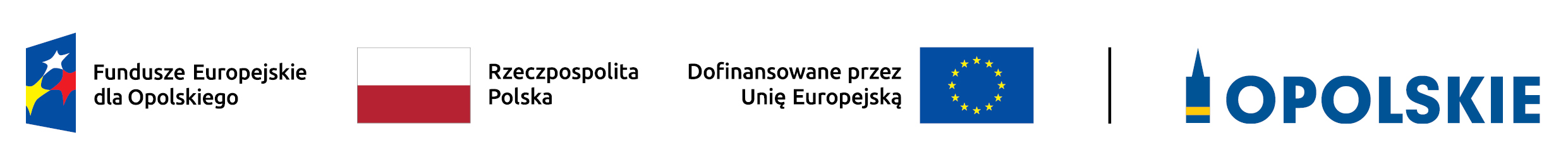 Załącznik do Uchwały Nr 7KM FEO 2021-2027z dnia 2 marca 2023 r.KRYTERIA ŚRODOWISKOWE DLA WSZYSTKICH DZIAŁAŃ FEO 2021-2027 Zakres: Europejski Fundusz Rozwoju RegionalnegoOPOLE, 2023  r.LPNazwa kryteriumDefinicjaOpis znaczenia kryterium12341.Wpływ projektu na zasadę zrównoważonego rozwojuWnioskodawca wykazał, że projekt będzie miał pozytywny lub w uzasadnionych przypadkach neutralny wpływ na zasadę  zrównoważonego rozwoju. Głównym założeniem tej zasady jest zachowanie zasobów i walorów środowiska w stanie zapewniającym trwałe i nie doznające uszczerbku możliwości korzystania z nich zarówno przez obecne, jak i przyszłe pokolenia. Działania te muszą jednocześnie nie stać w sprzeczności z zachowaniem trwałości procesów przyrodniczych oraz naturalnej różnorodności biologicznej. W praktyce może to oznaczać podejmowanie działań wykraczających poza obowiązujące przepisy prawa krajowego jak i UE w zakresie ochrony środowiska, dotyczyć może także wdrożonych w jednostkach systemów zarządzania środowiskiem oraz stosowania zielonych zamówień publicznych. Państwa członkowskie i Komisja zapewniają, aby wymogi ochrony środowiska, efektywnego gospodarowania zasobami, dostosowanie do zmian klimatu i łagodzenia jej skutków, różnorodność biologiczna, odporność na klęski żywiołowe oraz zapobieganie ryzyku i zarządzanie ryzykiem były promowane podczas przygotowania i wdrażania umów partnerstwa i programów.Produkty i efekty projektów powinny spełniać te wymogi lub w uzasadnionych przypadkach być w stosunku do nich neutralne. Spełnianie wymogów rozwoju zrównoważonego lub neutralność produktu projektu musi wynikać z zapisów wniosku o dofinansowanie. W takim przypadku kryterium uznaje się za spełnione.Kryterium weryfikowane na podstawie zapisów wniosku o dofinansowanie i załączników i/lub wyjaśnień udzielonych przez Wnioskodawcę i/lub informacji dotyczących projektu pozyskanych w inny sposób.Kryterium bezwzględne (0/1)2. Projekt jest zgodny 
z zasadą ‘nie czyń znaczących szkód’ DNSH Sprawdza się, czy projekt wpisuje się w „typy przedsięwzięć” na poziomie FEO 2021-2027, dla których zasada DNSH jest spełniona. Sprawdzenie polega na weryfikacji czy projekt wypełnia wszystkie wymogi nałożone na dany typ działań w analizie DNSH. Kryterium uznaje się za spełnione tylko wtedy gdy dane przedsięwzięcie wypełnia wszystkie wymogi dla danego typu przedsięwzięcia czyli nie ma wpływu na żaden z sześciu celów środowiskowych, wynikających z art. 9 rozporządzenia w sprawie taksonomii..W przypadku przedsięwzięć inwestycyjnych kryterium uznaje się za spełnione gdy w trakcie realizacji tych przedsięwzięć stosowane będą standardy ochrony drzew i zieleni.Kryterium weryfikowane na podstawie zapisów wniosku o dofinansowanie i załączników i/lub wyjaśnień udzielonych przez Wnioskodawcę i/lub informacji dotyczących projektu pozyskanych w inny sposób.Kryterium bezwzględne (0/1)3. Projekt jest zgodny 
z krajowymi oraz unijnymi przepisami ochrony środowiskaW ramach kryterium bada się czy projekt został przygotowany (albo jest przygotowywany) zgodnie z prawem dotyczącym ochrony środowiska, w tym:ustawą z dnia 3 października 2008 r. o udostępnianiu informacji o środowisku i jego ochronie, udziale społeczeństwa w ochronie środowiska oraz o ocenach oddziaływania na środowisko (Dz.U. z 2021 r. poz. 247 z późn. zm.) i Dyrektywą Parlamentu Europejskiego i Rady 2011/92/UE z dnia 13 grudnia 2011 r. w sprawie oceny skutków wywieranych przez niektóre przedsięwzięcia publiczne i prywatne na środowisko; ustawą z dnia 27 kwietnia 2001 r. Prawo ochrony środowiska (Dz.U. z 2020 r. poz. 1219 z późn. zm.); ustawą z dnia 16 kwietnia 2004 r. o ochronie przyrody (Dz.U. z 2021 r. poz. 1098) i Dyrektywą Rady 92/43/EWG z dnia 21 maja 1992 r. w sprawie ochrony siedlisk przyrodniczych oraz dzikiej fauny i flory; ustawą z dnia 20 lipca 2017 r. Prawo wodne (Dz. U. z 2021 r., poz. 2233 z późn. zm.) i Dyrektywą Parlamentu Europejskiego i Rady 2000/60/WE 
z dnia 23 października 2000 r. ustanawiająca ramy wspólnotowego działania w dziedzinie polityki wodnej.Kryterium badane jest przez jednego eksperta w ramach dziedziny ocena oddziaływania przedsięwzięcia na środowisko.Kryterium może być weryfikowane na każdym etapie i po rozstrzygnięciu postępowania w zakresie wyboru projektów na podstawie zapisów wniosku o dofinansowanie projektu i załączników do wniosku.Ocena kryterium może skutkować skierowaniem do uzupełnienia/poprawienia w zakresie i terminie zgodnie z zaleceniami ww. eksperta. Ww. termin na uzupełnienie dokumentacji ekspert ustala indywidualnie w odniesieniu dla każdej dokumentacji projektowej. W zależności od charakteru uzupełnień wynosi:nie mniej niż 7 dni kalendarzowych (np. w przypadku Formularza w zakresie oceny oddziaływania na środowisko);nie więcej niż 6 miesięcy.Ww. terminy liczone są zgodnie z zasadami doręczania i obliczania terminów, wskazanymi w Regulaminie wyboru projektów. Ekspert może każdorazowo wyznaczyć nowy termin dostarczenia dokumentacji jednak sumarycznie, okres ten nie może przekroczyć 6 miesięcy. Powyższe nie wymaga decyzji Zarządu Województwa Opolskiego. Uzyskanie zgody Zarządu Województwa Opolskiego na wydłużenie terminu przedłożenia dokumentacji jest niezbędne w momencie, w którym Wnioskodawca przekroczył maksymalny sześciomiesięczny okres na dokonanie stosownych uzupełnień (dotyczy uzasadnionych przypadków). Wnioskodawca, który nie ma możliwości dostarczenia na czas wymaganych dokumentów, zobligowany jest do wystosowania do IZ/IP pisma z prośbą o wyrażenie zgody na wydłużenie terminu dostarczenia dokumentów. W przypadku braku możliwości dotrzymania przez Wnioskodawcę wyznaczonego terminu w uzasadnionych przypadkach Zarząd Województwa Opolskiego może podjąć indywidualną decyzję o wydłużeniu terminu dostarczenia uzupełnień.W przypadku stwierdzenia przez eksperta konieczności poprawy/uzupełnienia dokumentacji, projekt może zostać warunkowo wybrany do dofinansowania. Warunkiem podpisania umowy o dofinansowanie projektu jest spełnienie ww. kryterium.Kryterium bezwzględne (0/1) warunkowe4.Odporność infrastruktury na zmiany klimatuWeryfikacja polega na ocenie czy projekt jest zgodny z art. 73 ust. 2 lit. j) Rozporządzenie Parlamentu Europejskiego I Rady (UE) 2021/1060 z dnia 24 czerwca 2021 r. tzn. czy inwestycja w infrastrukturę o przewidywanej trwałości wynoszącej co najmniej pięć lat przewidziana w ramach projektu jest odporna na zmiany klimatu. Weryfikacja przeprowadzana jest na podstawie uzasadnienia odporności przedsięwzięcia na zmiany klimatu przedstawionego we wniosku o dofinansowanie i załącznikach.Kryterium bezwzględne (0/1/nie dotyczy)